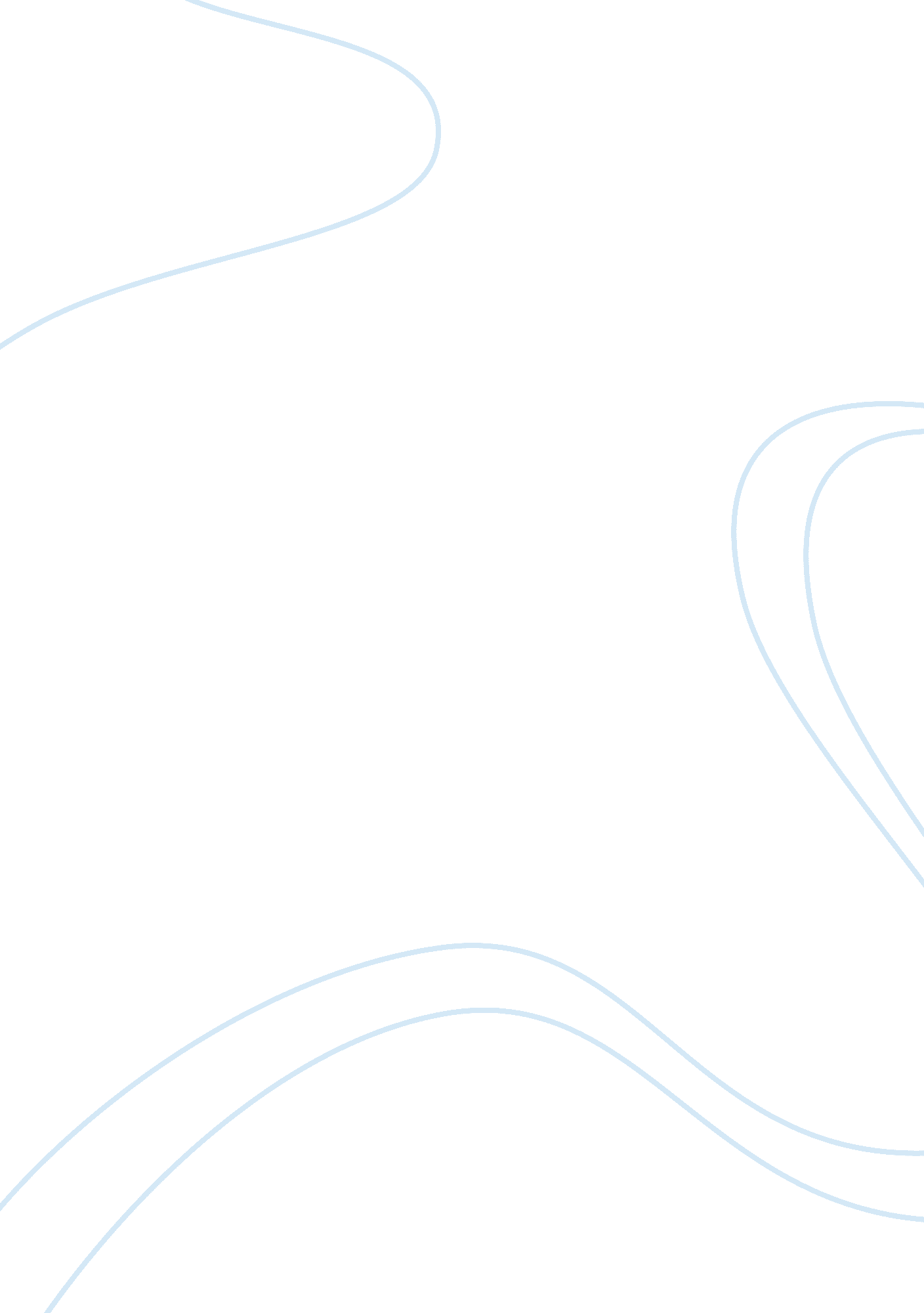 Aetiology of rotator cuff tear health and social care essayHealth & Medicine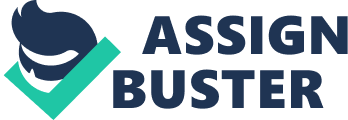 Throwing jocks are prone to shoulder hurts as a consequence of the high forces placed on the shoulder during the throwing gesture ( Sepp Braun et Al. 2009 ) . The rotator turnup is made up of four sinews that emerge from the shoulder blade and connect to the caput of the humerus. Their map is to stabilise the shoulder. A rotator turnup tear can happen as a consequence from insistent throwing, emphasizing the rotator turnup sinews and bad technique. The hurt in baseball hurlers constitutes a tear in either sinew ( the subscapularis or the supraspinatus ) which are both impinged during the throwing gesture. In this essay I am traveling to depict two mechanisms, one three manner mechanism and one two manner mechanism of how a rotator turnup tear would come about. A three manner disciplinary hurt mechanism could come about get downing with a baseball participant being psychologically excessively mentally tough. While mental stamina can be a great feature in an jock it can besides be damaging to their wellness during athletics. It is an jock 's ability to continue when stressors are moving on their head and organic structure but they need to cognize their ain bounds and when it is appropriate to halt for their ain wellness and safety. In the ESPN the Magazine ( May 16, 2011 ) an article was released look intoing the exposures to injury that some jocks have chosen to confront to accomplish their end. There are many illustrations over the old ages were jocks have chosen to disregard warning marks refering their safeness and in some instances have become awfully injured. Socio-cultural factors express attitudes and features that are frequently observed in jocks that promote mental stamina. For illustration attitudes that digesting hurting shows Fe will and strength and reluctance to seek medical aid from fright of being seen as weak ( Wiese-Bjornstal and Shaffer, 1999 ) . Mental stamina can be instilled in an jock through constructing their assurance utilizing challenges and support. This may be from parents, friends or their manager. Most jocks are rewarded for 'being tough ' which enforces the thought that mental stamina is a valuable property and many jocks live by the well-known stating `` No hurting, no addition '' . When an athlete becomes excessively mentally tough they may set themselves in danger of hurt. Baseball hurlers need to develop and play, each throw seting huge force on the rotator turnup musculus of the shoulder. Mental stamina can do a hurler to transport on throwing even when his rotator turnup musculus are fatigued. The hurler may non cognize of the dangers that he/she is confronting if their shoulder begins to hurt. Rotator turnup cryings in hurlers are the consequence of a chronic tear from insistent throwing gesture which impinges one of both of the 2 of the four sinews ( the subscapularis or the supraspinatus ) . If the musculus becomes fatigued so its strength and the force it can use are weakened. ( Carsten Juel, 2006 ) Fatigue is a multifactorial state of affairs and that the confining factors may change with force strength, exercising continuance and musculus type. Coevals of metabolites in the fibers can step in with the release of ca2+ to excite contraction and inhibit reactions in the fibers. Metabolites such as Hydrogen ions ( H+ ) can do the intracellular fluid ( cytosol ) of the cell to go acidic ; this inhibits enzyme activity for bring forthing energy. H+ ions are used in the Creatine Kinase ( CK ) reaction and will displace this reaction to favor PCr dislocation. They besides inhibit Phosphofructokinase which phosphorylates fructose in glycolysis. H+ ions may besides lend to tire via: supplanting of ca2+ from adhering with troponin C, stimulation of hurting receptors in musculus ( could do negative feedback mechanism ) , decelerating the release of ADP from myosin ATPase. Although recent research has shown that intracellular acidosis may really heighten the ability of the T-tubule system to transport on action potencies during weariness ( Pederson et al, 2004 ) . Pederson et Al, Intracellular acidosis enhances the irritability of working musculus.  Other subscribers to increased H+ degrees are a decrease of intracellular [ K+ ] , synthesis of CP, and the buffering of CO2 produced in the chondriosome. Intracellular chloride can roll up and do little stimulations which make the fibers contract ( vellication of the musculus ) ; this has the consequence of cut downing the force of voluntary contractions. Potassium ( K+ ) released from action potencies can suppress the release of ca2+ when it builds up around the musculus fiber and in the T-tubule. The K+ changes the electric gradient around the fiber and causes a lessening in the release of ca2+ from the sarcoplasmic Reticulum into the myoplasm. Ca2+ within the myoplasm binds to troponin C, instigates motion of tropomyosin, and allows the cycling of cross Bridges, which finally result in force development ( Allen et al, 2008 ) . Therefore amplitude of contractions will be reduced if there is less ca2+ to adhere to troponin C. If there is less ca2+ this besides allows for more H+ ions to adhere to troponin C, doing weariness. There are besides effects to muscle weariness concerned with the balance between K+ and Na ( Na+ ) but these take topographic point outside of the musculus fibers in the nervousness that innervate the fibers. Substrates within musculus cells normally serve as an energy supply for the cell. Substrates such as ATP, animal starch and creatine phosphate are depleted during exercising. When animal starch is used to bring forth energy lactate and H+ ions are produced as a byproduct. These H+ ions create an acidicenvironmentin the cell that non merely inhibits the action of enzymes but besides block nervus signals from the encephalon. If there is non a sufficient O supply to take the H+ ions so fatigue will put in and the musculus will hold to decelerate down to let oxygenated blood to take the them. If there is non sufficient O so pyruvic acid ( besides a byproduct of glycolysis ) will accept H+ to organize lactic acid which is a well-known term used my jocks and managers. All of these factors I have merely talked about can do weariness. If the musculus begins to go fatigued the cross-bridge rhythm will non be working to its full consequence. This means when the rotator turnup musculuss are used to decelerate the arm down in the slowing phase the actin within the musculus fibers will non be able to adhere to the myosin as strongly. This locking mechanism is critical for keeping the musculus and doing certain that it does non stretch past its tensile strength which would do harm to the tissue ( micro cryings ) . During throwing there are strong musculus on the anterior plane of the shoulder ( pectoralis major, teres major, latissimus dorsi, subscapularis ) executing internal rotary motion of the humerus ( upwards of 7000 grades a 2nd ) ( Dillman et al, 1993 ) . It is estimated that merely half the force generated is produced from the shoulder, the other half is produced by the lower limbs and bole and travels through a kinetic concatenation to the upper limb. There are five stages of throwing which are wind-up, cocking, acceleration, slowing, and follow-through. There are about 200 grades rotary motion in the humerus during throwing ( 90 external and 110 internal ) so this velocity needs to be decelerated in a really short period of clip. ( Sepp Braun et Al. 2009 ) Show that the continuance of the acceleration stage, is merely 0. 05 2nd, the greatest angular speeds and the largest alteration in rotary motion occur during this stage. While the concluding two stages, slowing and follow through last for around 0. 35 seconds. In concurrence with this statement Kirchhoff and Imhoff 2010, have shown that in the slowing phase the compressive forces created by the rotator turnup is on norm around 1090 N and shear forces are created on the posterior plane of around 400 N. The rotator turnup musculus do non hold great endurance and are far weaker than the musculus on the anterior plane of the shoulder, so it is easy to see how cryings could develop. The supraspinatus is normally the musculus that is torn in baseball hurlers. This is because it is non considered an external rotator ; its chief map is to kidnap the arm. Due to its place it takes the initial strain of the stretch with internal rotary motion. It originates on the top of the shoulder blade to its interpolation on the greater tubercle of the humerus so it is easy to see how it is pulled when maximum internal rotary motion is exceeded. The tensile and shear forces placed on the musculus combine to do a tear to get down. Insistent usage of the rotator turnup musculus to slow the throwing force can do micro cryings in the musculus. These micro cryings can increase in figure if the rate of tissue dislocation exceeds the rate at which the organic structure can replace the damaged tissue. Reasoning the information I have provided above, it can been learned that the aetiology of rotator turnup cryings can affect a figure of subjects. This is merely one of the many fluctuations of subjects that work together to do the hurt. Mental stamina has caused a hurler to disregard marks of hurt in the shoulder, after uninterrupted throwing the forces moving on the musculus fatigue the musculus and do micro cryings which can develop into big painfull tear. A two manner disciplinary hurt mechanism could come about get downing with a baseball hurler under psychological emphasis. Stressis a reaction by the organic structure when the individual feels under force per unit area or overwhelmed by something in the environment around them. It is caused by two things, whether the individual thinks the anxiousness is needed in the state of affairs and how their organic structure reacts to certain cognitive and thought procedures. If a baseball hurler is under emphasis this can do tenseness within the shoulder musculus. Emotional emphasis can be caused by a figure of things such as jobs at work or a feverish agenda. Hans Selye 's GAS ( General Adaptation Syndrome ) theory from 1936 suggests that when emphasis is place upon a individual the individual undergoes 3 phases. The phases are alarm reaction, the phase of opposition and the phase of exhaustion. The dismay phase is described as an acute phase were the cardinal nervous system sends out signals to assorted countries of the organic structure to originate the `` battle or flight responses '' . The phase of opposition is when the organic structure begins to reconstruct homeostasis back to normal degrees or if the nerve-racking conditions continue the organic structure adapts and remains in a province of rousing. Lastly is the exhaustion phase, this is when the organic structure 's ability to defy the stressors has failed because its energy supply has gone. This is frequently referred to as adrenal weariness or overload. Findings from research lab experiments ( Forsman et al. , 2002 ; Larsson et al. , 1995 ) show that non merely physical demands but besides cognitive factors and mental emphasis may bring on musculus tenseness. Small, low-threshold motor units are recruited at low degrees of contraction, before larger 1s, and are kept activated until complete relaxation of the musculus. If these recruited motor units are non relieved of their tenseness via exercising or massage etc harm to the motor nerve cells can happen ( Sjogaard et al. , 2000 ) . Therefore long permanent psychological emphasis may maintain low-threshold motor units active causing harm. An experiment ( Lundberg, Forsman et al. , 2002 ) utilizing intra-muscular recordings showed that these low threshold motor units can be activated by mental emphasis as well as physical emphasis in the trapezius musculus. Stress can do the baseball hurler to keep their shoulders in an unnatural defensive stance which creates tenseness. When a individual becomes under menace norepinephrine is released from the encephalon as portion of the `` battle or flight '' mechanism, this endocrine induced tenseness in the musculus. If this tenseness is non relieved from the musculus the musculus will go stiff and will non hold their full scope of motion. If the shoulder does non hold full scope of motion because it is tense, its snap will be reduced as the musculus attempts to keep its ego in a inactive province. Every tissue has an elastic bound, this is described as the maximal burden that a stuff can prolong without lasting distortion or harm. Elasticity is needed to convey a musculus back to its normal length after it has been stretched out. Decreased snap can besides do stiffness in the musculus. Hill ( 1968 ) has provided grounds that in normal resting musculus cells, a little grade of cross-bridge interaction occurs and moderate cross-bride interaction occurs in tense musculus. This interaction must lend to evident musculus stiffness and loss of snap. If the hurler has a stiff shoulder with decreased elastic capacity, when they carry out the sequence of throwing stages the musculus will non shorten back to its original length every bit rapidly as when it is non tense. Repeatedly throwing will get down to weaken the musculus even further and the musculus will go even stiffer to seek and protect its ego from over stretching. This alone could do cryings in the musculus. The hurler may disregard the stiffness and seek to work the musculus harder to antagonize the fact that the musculus is stiffening its ego. The hurler will damage the tissues if they carry on and micro cryings will develop which could increase in figure and do one big tear. In baseball hurlers, the overload of pitching has been linked with hurt and redness of the musculus of the shoulder girdle composite. 